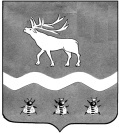 Межведомственная комиссия по охране труда в ЯКОВЛЕВСКОМ МУНИЦИПАЛЬНОМ РАЙОНЕ692361, с. Яковлевка, пер. Почтовый, 7, т./ф. (42371) 91620 Протокол 18 марта 2021 г.    11.00                                                                                       с. Яковлевка              Повестка дня:О результатах организации подготовки и проведения предварительных, периодических и углубленных медицинских осмотров работников, занятых на работах с вредными и (или) опасными производственными факторами в соответствии с приказом Минздравсоцразвития России от 12.04.2011 года № 302 н в 2020 году.Докладчик: Специалист по охране труда  КГБУЗ «Яковлевская ЦРБ»- Андрей Николаевич Шпартов;О работе администрации магазина «Алькор» ИП Сергиенко Виктория Михайловна по соблюдению законодательства об охране труда по состоянию на 01 марта 2021 года. Об организации проведения предварительных и периодических медицинских осмотров работников. Об обеспечении работников спецодеждой, спецобувью и другими средствами индивидуальной защиты. О прохождении обучения по охране труда. О проведении специальной оценки условий труда. О подготовке документов по охране труда, наличие которых носит обязательный характер.	Докладчик: Индивидуальный предприниматель Сергиенко Виктория Михайловна.начальник СЛУШАЛИ:      1. О результатах организации подготовки и проведения предварительных, периодических и углубленных медицинских осмотров работников, занятых на работах с вредными и (или) опасными производственными факторами в соответствии с приказом Минздравсоцразвития России от 12.04.2011 года № 302 н в 2020 году.Врио главного врача КГБУЗ «Яковлевская ЦРБ» Людмила Георгиевна Аплюшкина не присутствовала на заседании, информация об организациях прошедших медицинские осмотры по состоянию на 31 декабря 2020 года не предоставлена. Информацию о состоянии профессиональной заболеваемости на территории Яковлевского муниципального района в 2020 году предоставила Марина Михайловна Вязовик, начальник территориального отдела Управления Роспотребнадзора по Приморскому краю в г. Арсеньеве.О состоянии профессиональной заболеваемости на территории Яковлевского муниципального района в 2020 году.Вязовик М.М.: В различных видах экономической деятельности Яковлевского муниципального района занято 2222 человек, численность работников занятых во вредных условиях труда, не отвечающих санитарно-гигиеническим нормам, составила 11,6% от численности работающих.Федеральный государственный санитарно-эпидемиологический надзор в 2020 году осуществлялся на 45 промышленных предприятиях и учреждениях района 11 видов экономической деятельности (ОКВЭД). 2020 году случаи хронических профессиональных заболеваний не зарегистрированы. Острые профессиональные заболевания за период 2004-2020 г. г. также не регистрировались. В 2020 году случаи экстренные извещения о предварительном диагнозе профессионального заболевания из лечебно-профилактических организаций не поступали. В течение 13 лет (2008-2020 годы) было направлено 1 экстренное извещение о предварительном диагнозе профессионального заболевания (в 2009 году).Отсутствие в течение 13 лет (с 2008 г. по 2020 г.) профессиональной заболеваемости в Яковлевском районе свидетельствует о неудовлетворительной организации и качестве проведения медицинского осмотра, основными причинами которых являются:Низкое качество проведения периодических медицинских осмотров, проводимых специалистами КГБУЗ «Яковлевская ЦРБ»;Крайне низким охватом работающего населения Яковлевского района периодическими медицинскими осмотрами.Профилактические медицинские осмотры рабочих вредных профессий осуществляются на базе КГБУЗ «Яковлевская ЦРБ».Неустойчивая работа промышленных предприятий, отсутствие у них финансовых средств, а также отсутствие экономической заинтересованности у работодателей привели к резкому снижению объемов работ по улучшению труда работающих и выделению средств на проведение периодически-х медицинских осмотров. За период два года (максимальная периодичность) 2019-2020 годы подлежало медицинскому осмотру всего 23,5% экономически занятого населения. В 2020 году в Яковлевском районе подлежало медицинскому осмотру 406 человек, работающих с вредными условиями труда 16 учреждений и предприятий территории (в 2019 г. – 117 человек), работающих с вредными условиями труда, процент охвата составил 100%. Из 16 учреждений и предприятий, руководители которых организовали проведение медицинского осмотра, 15 (93,8%) – это учреждения образования и социальные учреждения.В течение 9 лет (2012-2020 г.г.) не проводились периодические медицинские осмотры работников, занятых экономической деятельностью в сельском хозяйстве, лесном и деревообрабатывающем производстве.2.О работе администрации магазина «Алькор» ИП Сергиенко Виктория Михайловна по соблюдению законодательства об охране труда по состоянию на 01 марта 2021 года. Об организации проведения предварительных и периодических медицинских осмотров работников. Об обеспечении работников спецодеждой, спецобувью и другими средствами индивидуальной защиты. О прохождении обучения по охране труда. О проведении специальной оценки условий труда. О подготовке документов по охране труда, наличие которых носит обязательный характер.	Сергиенко В.М. не явилась на заседание.ВЫСТУПИЛИ:        Вел заседание районной комиссии по охране труда  А.А. Коренчук,  первый заместитель главы Администрации  Яковлевского муниципального района, председатель комиссии.       По итогам заседания районной комиссией по всем рассматриваемым вопросам  было принято решение с учетом высказанных участниками заседания предложений и замечаний.Председатель межведомственной  комиссии по охране труда в Яковлевском  муниципальном районе,первый заместитель главы Администрации Яковлевскогомуниципального района                                                                                   А.А. КоренчукСекретарь межведомственной комиссиипо охране труда в Яковлевском муниципальном районе,главный специалист по государственному управлениюохраной труда Администрации Яковлевского муниципального района                                                         С.С. КлименкоПредседательствующий:Секретарь комиссии: -  А.А. Коренчук, первый заместитель главы Администрации Яковлевского муниципального района, председатель комиссии;- С.В. Лисицкий, заместитель главы Администрации Яковлевского муниципального района, заместитель председателя комиссии- С.С. Клименко,  главный  специалист по государственному управлению охраной труда Администрации Яковлевского муниципального района;Присутствовали: Члены комиссии:- М.М. Вязовик, начальник территориального отдела Управления Роспотребнадзора по Приморскому краю в г. Арсеньеве- Л.А. Захаревич, начальник отдела по Яковлевскому муниципальному району департамента труда и социального развития Приморского края;- Т.А. Шпарчинская, председатель координационного совета организации профсоюзов в Яковлевском муниципальном районе;  - С.В. Костенко,  директор МКУ «Управление культуры» Яковлевского муниципального района;Присутствовали: Специалист по охране труда  КГБУЗ «Яковлевская ЦРБ»- Андрей Николаевич Шпартов;Специалист по охране труда МКУ «Управление культуры» Оксана Григорьевна Панькова;Заведующий МБУДО «Центр развития ребенка детский сад» с. Яковлевки – Альбина Евгеньевна Генералюк;